CAREER OBJECTIVEA job that would enable me to contribute to the growth and success of the organization and that would help me grow professionally thus providing job satisfaction and personal development.SKILLSCorporate experience in Mortgage service, Client Analysis, Handling Confidential Situations, Organized, Risk Assessment, Positive, Customer Oriented and Good Knowledge in MS Office and Internet Operations.WORK EXPERIENCEOcwen Financial Solution Pvt. Ltd. Bangalore, India – Research Analyst, (Dec’11-Oct’15)Handled customer correspondence, carry out detailed and accurate analysis of the customer's query in order to provide a complete and correct response.Coordinate with concerned departments (cashiering, modification, foreclosure, property preservation, short sale, etc.,) to obtain data / details required to respond effectively and within TAT to the customer queries. Handled credit queries of the borrower and provide accurate response to it. Support research department performing all processing and administrative duties. Maintained and update the research procedures and training manuals.Develop and Improve Soft Skills - primarily Team Work.Make copies, send faxes, create and print Word documents, Excel documents, etc. Maintain friendly and professional customer interactions.ACADEMIC QUALIFICATIONSCERTIFICATION COURSE:Three month training experience at Sathya Laboratory for lab technician course.Six month training experience on Medical Transcription Course.Have done 15 days internship on Industrial Biotechnology.Have done a five months project on Biodegradation of Phenol by Native Microorganisms from Industrial Effluents.PERSONAL INFORMATIONSex & Marital Status: Female & Single; Age & DOB: 27 years, 24th July 1988; Nationality / Citizen: Indian; Passport No. & Visa Expiry date: M8038252, 23-04-2016; Language Known: Tamil, English.HONORS & AWARDSConsistent Performer: For representing continued commitment to achieve excellence and successPerformer of the Month: Achieved winner cycle more than thrice in a year. First Name of Application CV No : 1657800Whatsapp Mobile: +971504753686 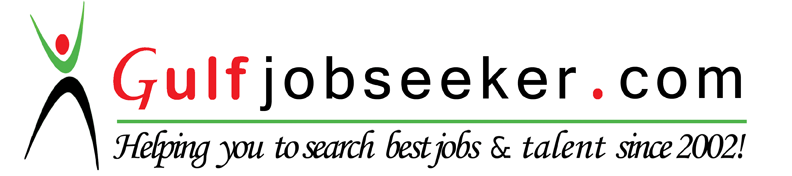 QualificationMajorsMonth/YearInstitutionAggregateMaster of ScienceBiotechnologySep-2009 to May-2011Vels University, Chennai, India72.29%.Bachelor of ScienceBiotechnologyJune-2006 to May-2009Meenakshi College, Chennai, India63.63%.